        Förtjänsttecken 2017    	 Pia Andersson Wredlert     	 tilldelas 2017 års förtjänsttecken        av Stockholms läns Bildningsförbund
Pia är, som samordnare för den uppsökande verk-samheten på Haninge bibliotek, mycket strategisk och målmedveten i arbetet med att nå personer med funktionsnedsättning med bibliotekets utbud. Pias arbete genomsyras av att arbeta såväl direkt med målgrupperna som med långsiktiga insatser som måldokument och samarbeten. I kontakten med människor har Pia ett bemötande som är mycket inkluderande, flexibelt och lyhört för den enskildes behov. 
Pia har bidragit till att fler får möjlighet att vara delaktiga i samhället, uppleva meningsfullhet, få möjlighet att utforska sig själv och sin omvärld.Folkbildning på biblioteksvis!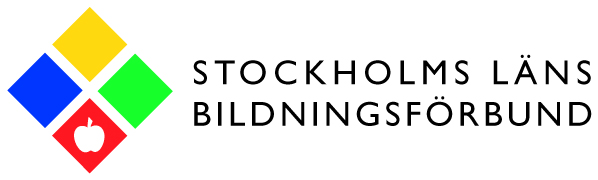 